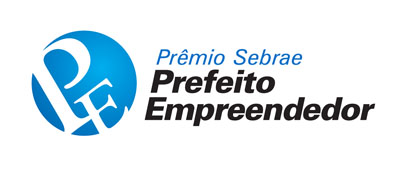 X EdiçãoDados da prefeituraCNPJ: 76.282.680/0001-45UF: ParanáNome do município: MarialvaOrçamento municipal: R$ 129.622.564,90Prefeitura: Prefeitura de Marialva /PREndereço completo: Rua Santa Efigênia, 680Bairro: CentroCEP: 86990-000Telefone: (44) 3232-8383E-mail: gabinete@capitaldauvafina.com.brSite: www.marialva.pr.gov.brPrefeito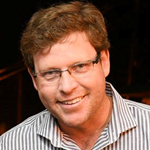 Nome: Victor Celso MartiniCPF: 008.537.509-80Partido: PPEleição ano base: 2016Turno da eleição: 1Quantidade de votos válidos: 10.211Percentual de votos válidos: 69,90%Telefone: (44) 3232-8383Celular: (44) 99903-2266Operadora: E-mail: vcmartini@hotmail.comResponsável pelo projeto e contato na prefeituraNome: Lauana Bernardinelli BiajiCPF: 063.762.459-94Cargo: Assessora de Indústria e ComércioTelefone: (44) 3232-7424Celular: (44) 99855-4324Operadora: E-mail: lgbernardinelli@hotmail.comIndicadoresIndicadores demográficos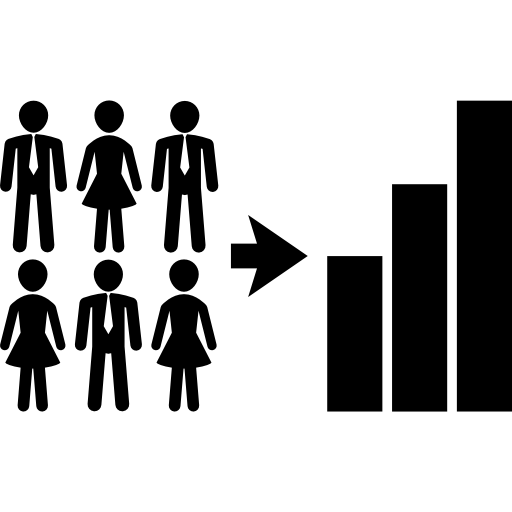   População total  31.959 habitantes  Fonte: IBGE - 2010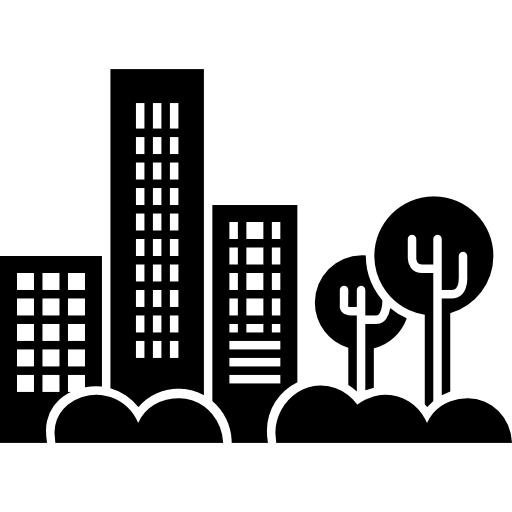   População urbana  25.792 habitantes  Fonte: IBGE - 2010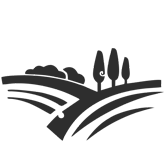   População rural  6.167 habitantes  Fonte: IBGE - 2010Indicadores de desenvolvimentoÍndice de Desenvolvimento Humano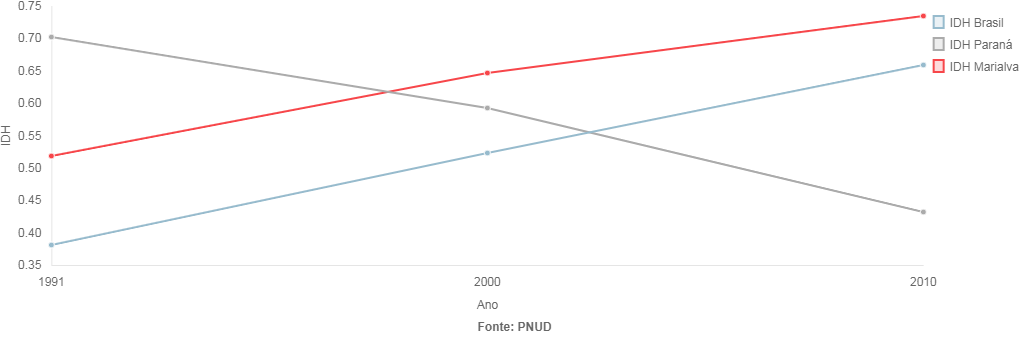 Índice FIRJAN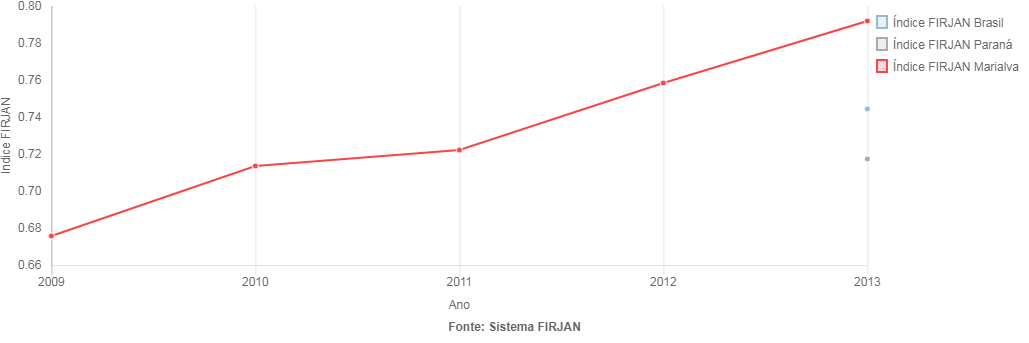 Índice de Gini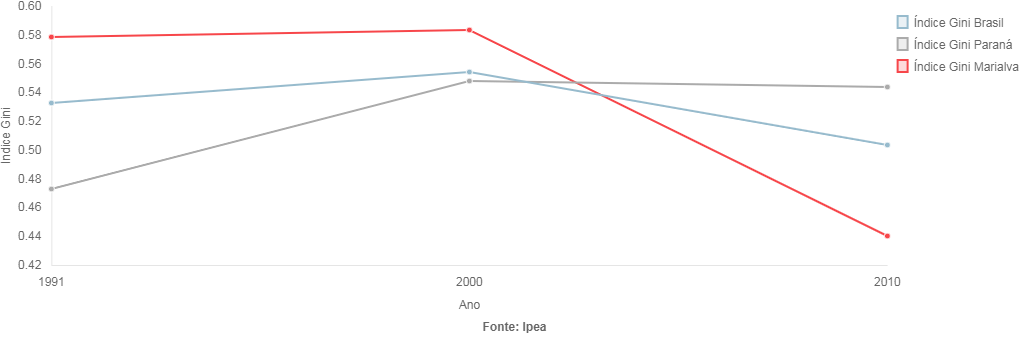 Indicadores econômicos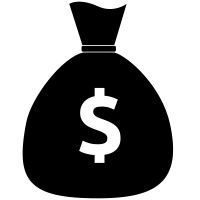   PIB municipal  R$ 903,18 mil  Fonte: IBGE - 2013Distribuição de valor adicionado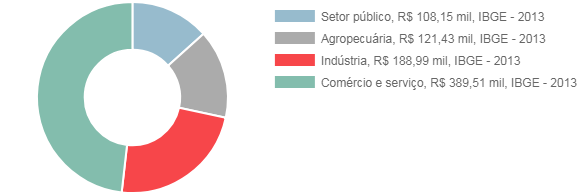 Indicadores de arrecadação públicaArrecadação pública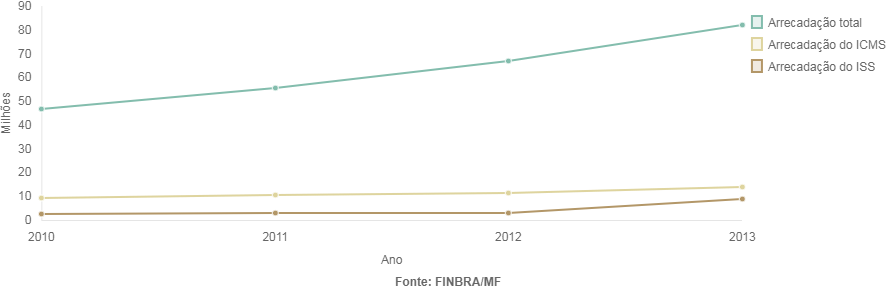 Indicadores de pequenos negóciosFonte: Receita FederalFonte: RAIS/MTEFonte: RAIS/MTEIndicadores de ambiente negócios✓  Lei geral implementada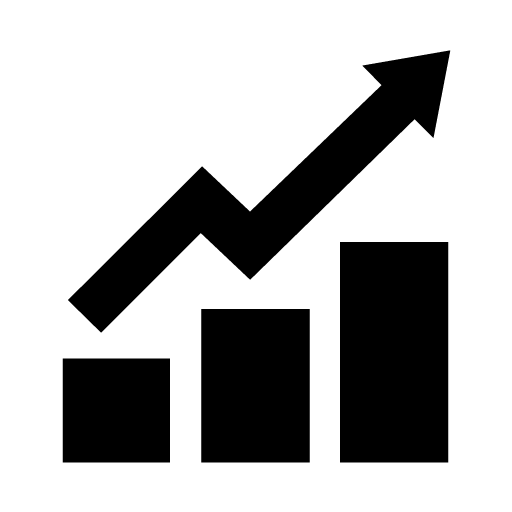   Agente de desenvolvimento  10,00  Fonte: Sistema de Monitoramento da Lei Geral - 2016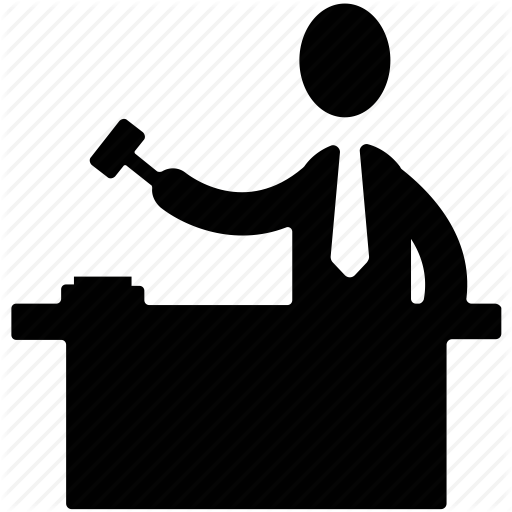   Desburocratização  5,60  Fonte: Sistema de Monitoramento da Lei Geral - 2016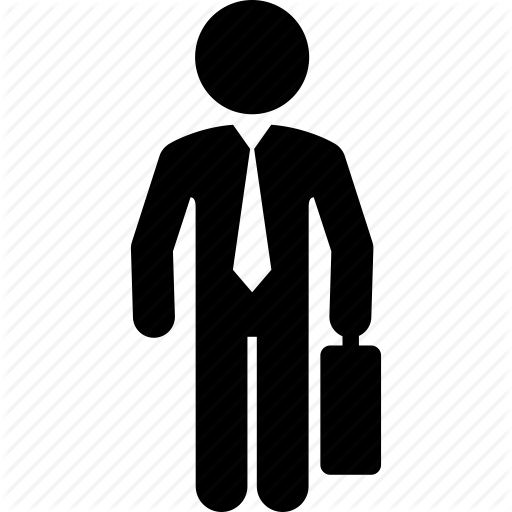   Microempreendedor individual  6,50  Fonte: Sistema de Monitoramento da Lei Geral - 2016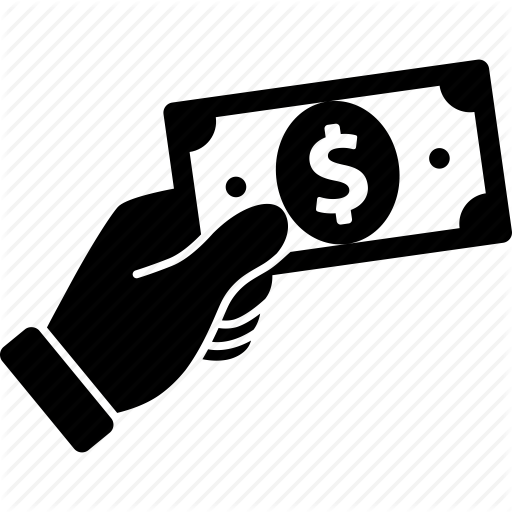   Uso do poder de compras  7,88  Fonte: Sistema de Monitoramento da Lei Geral - 2016✖  Políticas de desenvolvimento não implantadasIndicadores de inclusão produtiva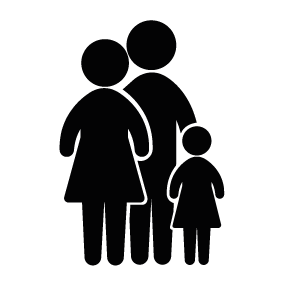   Beneficiários do Bolsa Família  986  Fonte: MDS - 2015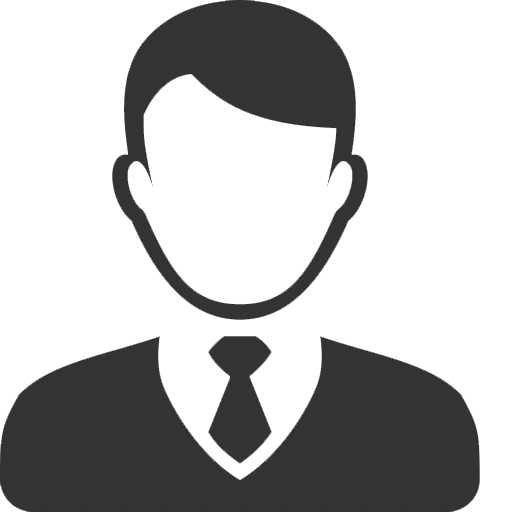   MEI/Bolsa Família  34  Fonte: SMPE/MDS - 2014Marialva Mais EmpreendedoraCategoria: Políticas Públicas p/ Desenvolv. Pequenos Negócios1) Quantidade de pequenos negócios beneficiados2) Setores econômicos beneficiados pelo projeto *☐   Administração pública, defesa e seguridade social☐   Agricultura, pecuária, produção florestal, pesca e aquicultura☒   Agricultura familiar e produtor rural pessoa física☒   Agroindústria☐   Agroecologia☐   Água, esgoto, atividades de gestão de resíduos e descontaminação☐   Alojamento e alimentação☐   Arte, cultura, esporte e recreação☒   Atividades administrativas e serviços relacionados☒   Atividades financeiras, de seguros e serviços relacionados☐   Atividades imobiliárias☐   Atividades profissionais, científicas e técnicas☐   Comércio, reparação de veículos automotores e motocicletas☐   Construção☒   Cooperativas e associações☒   Educação☐   Eletricidade e gás☐   Empreendimentos de economia solidária☒   Indústria de transformação☐   Indústria extrativa☐   Informação e comunicação☐   Organismos internacionais e outras instituições☐   Outras atividades de serviços☐   Outros setores☐   Saúde humana e serviços sociais☐   Serviços domésticos☐   Transporte, armazenagem e correios☒   Turismo rural ☐   Outro (especifique)3) Recursos / Origens4) Aplicações / Despesas5) Objetivos e metas do projeto *6) Surgimento da ideia para o desenvolvimento do projeto7) Resumo da situação antes da implantação do projeto(cenário anterior) *8) Solução proposta *9) A prefeitura implementou efetivamente políticas públicas com foco na promoção do desenvolvimento dos pequenos negócios? ✖   Sim◯   Não9.1) Como o tratamento diferenciado para os pequenos negócios é tratado no Plano de Governo Municipal?9.2) Descreva programas, benefícios e estímulos concedidos pela prefeitura para a formalização, desenvolvimento e competitividade dos pequenos negócios.9.3) Os órgãos públicos adotam o tratamento diferenciado para os pequenos negócios, conforme estabelecido no Plano de Governo? Quais órgãos devem ser destacados na implementação das políticas para o desenvolvimento dos pequenos negócios? Por que? 9.4) Quais foram os impactos e efeitos das políticas públicas municipais no ambiente, na competitividade e na sobrevivência dos pequenos negócios?10) A prefeitura disponibiliza estrutura específica para o atendimento aos pequenos negócios?✖   Sim◯   Não10.1) Quais são as estruturas / recursos que a prefeitura disponibiliza exclusivamente para o atendimento aos pequenos negócios?10.2) Como é o atendimento aos pequenos negócios nas estruturas/espaços específicos? Quais demandas podem ser solucionadas? Qual o tempo médio de solução?10.3) Como é o nível de utilização das estruturas de atendimento exclusivas pelos pequenos negócios? Há quanto tempo estas estruturas estão disponíveis? 11) Quais são os capítulos da Lei Geral da Micro e Pequena Empresa (Lei Complementar Federal 123/2006) que são tratados nas políticas públicas para desenvolvimento e competitividade dos pequenos negócios no município?☒   Capítulo III - Inscrição e baixa☒   Capítulo IV - Tributos e contribuições☒   Capítulo V - Acesso aos mercados☐   Capítulo VII - Fiscalização orientadora☒   Capítulo VIII - Associativismo☒   Capítulo IX - Estímulo ao crédito e capitalização☒   Capítulo X - Estímulo a inovação☐   Capítulo XI - Regras civis e empresariais☐   Capítulo XII - Acesso a justiça☐   Capítulo XIII - Apoio e RepresentaçãoA prefeitura adota legislação mais benéfica para os pequenos negócios do que a Lei Complementar 123/2006? Qual é o instrumento legal? Quais são os benefícios adicionais? 12) A prefeitura capacita os seus servidores sobre a Lei Geral da Micro e Pequena Empresa, sobre o atendimento e orientação aos pequenos negócios, sobre as políticas públicas municipais para o desenvolvimento dos pequenos negócios? Como é feita esta capacitação? Qual a periodicidade e a carga horária médias?13) Resultados alcançados pelo projeto *14) Principais etapas do projeto (cronograma)15) Principais desafios enfrentados e/ou superados (nível de dificuldade) *16) Parcerias realizadas para o desenvolvimento do projeto17) Relação entre recursos previstos e resultados alcançados (custo/benefício)18) Expectativas para a continuidade e evolução do projeto *19) Comentários finais20) Relato dos Beneficiados pelo projeto - Selecione a quantidade dos relatos apresentados ◯   1◯   2◯   3✖   4◯   5◯   Nenhum20.1) BeneficiadoNomeTelefone / emailFunçãoRelato20.2) BeneficiadoNomeTelefone/e-mailFunçãoRelatoNomeTelefone/e-mailFunçãoRelatoNomeTelefone/e-mailFunçãoRelatoNomeTelefone/e-mailFunçãoRelatoNomeTelefone/e-mailFunçãoRelato20.3) BeneficiadosNomeTelefone / emailFunçãoRelatoNomeTelefone / email FunçãoRelato20.4) BeneficiadosNomeTelefone / emailRelatoNomeTelefone / emailFunçãoRelatoNomeTelefone / emailFunçãoRelato20.5) BeneficiadosNomeTelefone / emailFunçãoRelatoNomeTelefone / emailFunçãoRelatoNome Telefone / emailFunção RelatoNomeTelefone / emailFunçãoRelato21) Equipe responsável pelo projeto22) Anexe até 5 (cinco) arquivos referentes a evidências do projetoArquivo:O arquivo deve possuir formato igual a PDF, DOC, DOCX, XLS, XLSX, PNG ou JPG e tamanho máximo de 100MB.Nome do Arquivo:Descrição:Arquivo:O arquivo deve possuir formato igual a PDF, DOC, DOCX, XLS, XLSX, PNG ou JPG e tamanho máximo de 100MB.Nome do Arquivo:Descrição:Arquivo:O arquivo deve possuir formato igual a PDF, DOC, DOCX, XLS, XLSX, PNG ou JPG e tamanho máximo de 100MB.Nome do Arquivo:Descrição:Arquivo:O arquivo deve possuir formato igual a PDF, DOC, DOCX, XLS, XLSX, PNG ou JPG e tamanho máximo de 100MB.Nome do Arquivo:Descrição:✓   Li e concordo com o termo de uso.___________________________________________Victor Celso Martini31/08/2018Pequenos negócios201120112011Pequenos negóciosBrasilParanáMarialvaNúmero de empresas5.807.998406.8691.294Variação no número de empresasNúmero de pequenos negócios5.631.246394.3581.259Variação no número de pequenos negóciosNúmero de optantes pelo simples5.631.176389.9141.360Variação no número de optantes pelo simplesNúmero de MEI1.656.95383.396143Variação no número de MEIPequenos negócios201220122012Pequenos negóciosBrasilParanáMarialvaNúmero de empresas6.891.555469.5711.495Variação no número de empresas19%15%16%Número de pequenos negócios6.752.581459.6761.468Variação no número de pequenos negócios20%17%17%Número de optantes pelo simples7.074.520475.7051.635Variação no número de optantes pelo simples26%22%20%Número de MEI2.665.605136.848306Variação no número de MEI61%64%114%Pequenos negócios201320132013Pequenos negóciosBrasilParanáMarialvaNúmero de empresas8.045.314538.7131.699Variação no número de empresas17%15%14%Número de pequenos negócios7.896.779527.9451.662Variação no número de pequenos negócios17%15%13%Número de optantes pelo simples8.236.475543.0791.897Variação no número de optantes pelo simples16%14%16%Número de MEI3.659.781193.670504Variação no número de MEI37%42%65%Pequenos negócios201420142014Pequenos negóciosBrasilParanáMarialvaNúmero de empresas9.600.780635.9832.067Variação no número de empresas19%18%22%Número de pequenos negócios9.452.784625.2442.031Variação no número de pequenos negócios20%18%22%Número de optantes pelo simples9.513.065625.7822.203Variação no número de optantes pelo simples15%15%16%Número de MEI4.653.080252.646732Variação no número de MEI27%30%45%Pequenos negócios201520152015Pequenos negóciosBrasilParanáMarialvaNúmero de empresasVariação no número de empresasNúmero de pequenos negóciosVariação no número de pequenos negóciosNúmero de optantes pelo simples10.660.679704.3492.456Variação no número de optantes pelo simples12%13%11%Número de MEI5.573.537315.556951Variação no número de MEI20%25%30%Pequenos negócios201020102010Pequenos negóciosBrasilParanáMarialvaMassa salarial73.814.107.6424.240.501.3097.410.202Variação na massa salarialMassa salarial MPE15.599.891.6891.165.007.8623.315.527Variação na massa salarial MPEPequenos negócios201120112011Pequenos negóciosBrasilParanáMarialvaMassa salarial84.630.400.8464.930.059.9868.805.219Variação na massa salarial15%16%19%Massa salarial MPE18.019.738.0561.357.642.9504.103.184Variação na massa salarial MPE16%17%24%Pequenos negócios201220122012Pequenos negóciosBrasilParanáMarialvaMassa salarial94.770.084.3335.627.661.73810.479.294Variação na massa salarial12%14%19%Massa salarial MPE20.753.591.7581.587.573.0284.998.980Variação na massa salarial MPE15%17%22%Pequenos negócios201320132013Pequenos negóciosBrasilParanáMarialvaMassa salarial106.590.290.9516.413.579.31912.776.805Variação na massa salarial12%14%22%Massa salarial MPE23.583.316.1891.824.830.0435.913.569Variação na massa salarial MPE14%15%18%Pequenos negócios201020102010Pequenos negóciosBrasilParanáMarialvaNúmero de empregos44.068.3552.783.7156.572Variação no número de empregosNúmero de empregos em MPE14.710.6311.111.7863.327Variação no número de empregos em MPEPequenos negócios201120112011Pequenos negóciosBrasilParanáMarialvaNúmero de empregos46.310.6312.920.2777.010Variação no número de empregos5%5%7%Número de empregos em MPE15.567.8851.172.9543.648Variação no número de empregos em MPE6%6%10%Pequenos negócios201220122012Pequenos negóciosBrasilParanáMarialvaNúmero de empregos47.458.7123.033.6657.379Variação no número de empregos2%4%5%Número de empregos em MPE16.157.3821.221.9993.918Variação no número de empregos em MPE4%4%7%Pequenos negócios201320132013Pequenos negóciosBrasilParanáMarialvaNúmero de empregos48.948.4333.121.3847.962Variação no número de empregos3%3%8%Número de empregos em MPE16.657.3871.261.5624.175Variação no número de empregos em MPE3%3%7%1.350 MeisFonte do RecursoValor Financeiro - R$Valor Econômico - R$Total - R$(%)Governo Municipal280.000,000,00280.000,00100,00Total280.000,000,00280.000,00100,00Natureza da DespesaRecurso Financeiro  Prefeitura - R$Recurso Econômico Prefeitura - R$Recurso Financeiro Parceiros - R$Recurso Econômico Parceiros - R$Total - R$(%)55.000,00230.000,00285.000,00100,000,00Total55.000,000,00230.000,000,00285.000,00100,00O projeto tem por objetivo criar ações para promover o desenvolvimento das pequenas empresas do município, reestruturando as já existentes e criando um ambiente favorável para abertura de novos negócios. Para isso se estabeleceu um conjunto de metas, que são: Criação da Secretaria de Indústria e Comércio; Formação de parcerias público/privadas (Associação Comercial, Sindicato Patronal, SEBRAE, Rotary, etc); Promoção de acesso à informação, capacitação e assessoria direcionada aos pequenos empresários, através de cursos, palestras e consultoria; Acesso ao crédito aos pequenos negócios através do Fomento Paraná; Criar um ponto de atendimento abrangente que suprisse todas as deficiências dos pequenos empreendedores; Criação do Conselho Municipal de Indústria e Comércio; Criação do Conselho de turismo; Reestruturação e formalização da feira do produtor com promoção de capacitação e acompanhamento aos envolvidos; Ampliação dos benefícios da Lei Geral para geração de novos empregos; Criação da Sala do Empreendedor; Implantação do Ponto de Atendimento Sebrae; Implantação do Programa Sebrae Mulher; Implantação do Escritório de Compras Territorial; Ampliar a atuação do Programa Marialva Mais Empreendedora, na oferta de cursos, consultorias e palestras para os pequenos negócios.Em 2010 a gestão municipal observou que as empresas locais estavam defasadas e precisavam de reestruturação e desenvolvimento. Verificou-se também que não havia uma secretaria municipal que pudesse dar amparo a essa demanda e tampouco projetos destinados ao crescimento das pequenas empresas ou incentivos para criação de novas. Assim surgiu a ideia de criar mecanismos para que essa deficiência fosse suprida através de medidas eficazes adotadas pelo município.O Cenário antes da implantação do projeto era deficitário. Observava-se que a maioria dos empresários não tinham informações básicas para gestão de seus negócios, como treinamento de atendimento, cursos preparatórios voltados para o logista, consultorias, palestras sobre empreendedorismo, entre outros. A maioria das lojas no centro da cidade tinham portas de ferro, sem vitrines, eram mal iluminadas, as fachadas não eram adequadas, e os funcionários não tinham nenhum treinamento, ou seja, o ambiente não era propício para receber o cliente. A Associação Comercial não era estruturada e enfrentava dificuldades para apoiar os empreendedores do município. Também foi constatado que na zona rural do município havia várias agroindústrias de segmentos diversificados no agronegócio, todas isoladas e sem nenhum apoio ou incentivo. Não havia, portanto, Secretaria de Indústria e Comércio, Sala do Empreendedor, parcerias entre Prefeitura e Associação Comercial, ou qualquer apoio aos pequenos empresários.Alteração do organograma do Município, Criação imediata da Secretaria de Indústria e Comércio, nomeação de um Secretário, definição do local e aquisição de mobília e equipamentos para a secretaria, contratação do SEBRAE, criação do programa Cidade Empreendedora com temas de extrema relevância para suprir as necessidades detectadas.O Governo Municipal oferece vários planos de ação para fomentar o desenvolvimento e apoio ao Micro e Pequeno Empreendedor, tais como, cursos, palestras, treinamentos para MEI´s e Pequenas empresas do município gratuitamente, tudo através do programa Marialva Mais Empreendedora. Houve apoio também para a criação da cooperativa COOPERFLORES, que conta com mais de quarenta produtores de flores, tendo a comercialização formalizada e interada à feira do produtor rural. Foi criado o Conselho Municipal de Indústria e Comércio, Sala do Empreendedor, Fomento Paraná, interados à Associação Comercial. Esse processo viabilizou uma parceria com a associação que passou a dividir as despesas de instalação com o município. Apoio a Feira ponta de estoque, com doação de uma moto para sorteio e cessão de espaço físico para a promoção do evento, ainda doação de um veículo para a Associação Comercial para o sorteio da campanha de natal. Comitê gestor ativo, turismo rural ativo com pequenos empresários do ramo da agroindustria que passaram a ter consultoria do SEBRAE. Parcerias com sindicato rural patronal utilizando o espaço físico para ministrar cursos noturnos em parceria com ACIMAR e SEBRAE. Apoio a Secretaria de Assistência Social no acesso ao crédito para formandos em cursos técnicos.Programa Marialva Cidade Empreendedora Lei nº 1.417/2010;  Isenção de ITBI, IPTU, Alvará, ISSQN da construção para empresas que adquirem terreno para atividade industrial;  Sala do Empreendedor para auxílio de abertura de MEI´s, Palestras, Cursos, Viagens Técnicas, Consultorias, Divulgação no site, entre outros;  Incentivo aos MEI´s para participarem nas licitações municipais, através do programa de compras públicas; Banco Fomento Paraná dentro da Secretaria de Indústria e Comércio; Parceria com a Associação Comercial de Marialva (ACIMAR), atendendo no mesmo endereço que a Secretaria de Indústria e Comércio, Fomento Paraná, e Sala do Empreendedor; Apoio e doações para Feira Ponta de Estoque através de parceria com a ACIMAR, assim como doação de veículo para sorteio natalino e decoração natalina para promover o aumento das vendas de fim de ano, incentivando as pequenas empresas do município.Sim, os órgãos públicos que adotam o tratamento diferenciado são:  TRIBUTAÇÃO, na isenção de alvará para Mei´s,  SECRETARIA DE ADMINISTRAÇÃO na alteração da Lei Geral para aumentar a participação dos micro empreendedores nas licitações municipais; VIGILÂNCIA SANITÁRIA na liberação e agilização de laudos e alvarás sanitários para micro e pequenas empresas do município; TURISMO com a criação de um programa de consultoria contratado pela prefeitura e prestado pelo SEBRAE, onde foi oferecida qualificação e orientação técnica aos feirantes e micro e pequenas agroindústrias para promover o turismo rural; AGRICULTURA através do projeto de plasticultura, para melhorar a produção de uva fina de mesa que é o ponto alto da agricultura local. Através do projeto a prefeitura foi beneficiada com uma emenda parlamentar no valor de R$ 320.000,00 (trezentos e vinte mil reais) que será repassada para a EMATER que auxiliará os pequenos produtores rurais para devida utilização do plástico; SECRETARIA DE INDÚSTRIA E COMÉRCIO através da criação do Conselho Municipal de Indústria e Comércio ativo, Lei Municipal Cidade Empreendedora que contempla isenção, benefícios fiscais, como atrativo para vinda de novas empresas para o município e parceria com a Associação Empresarial de Marialva/ ACIMAR, que promove cursos, palestras, treinamentos, voltados ao micro e pequeno empreendedor do município.Houve um aumento expressivo nas formalizações das MEI´s que eram 500 (quinhentas) no ano de 2016 e passaram a 1.360 (mil trezentos e sessenta) no ano de 2018; As MEI´s passaram a participar dos processos licitatórios do município, devido ao projeto compras públicas, o que permitiu o aumento das vendas de seus produtos; Formalização e profissionalização da feria do produtor, que trouxe maior competitividade e destaque ao evento, impactando diretamente sobre as vendas dos produtos comercializados; Criação do projeto para desenvolvimento do turismo local, que através das consultorias específicas do SEBRAE pagas pelo município pôde alavancar e direcionar os produtores do agronegócio para o empreendedorismo do turismo rural, beneficiando mais de 15 agronegócios; Criação do núcleo de flores, com consultoria paga pelo município oferecendo também um consultor específico do SEBRAE que incentivou a união dos produtores para alavancar as vendas através da profissionalização e marketing; Criação do Núcleo das Artesãs; Parceria com 160 associados da Associação Comercial de Marialva. Enfim, todas essas iniciativas impactaram positivamente no aumento de vendas dos pequenos empresários e criaram meios para que esses tivessem conhecimentos para driblarem os problemas inerentes ao empreendedorismo, mantendo a sobrevivência dos negócios.A prefeitura disponibiliza treinamentos e cursos constantes, consultorias do SEBRAE, sala de reuniões para os empresários, a Sala do Empreendedor com 2 atendentes, sala permanente do Fomento Paraná com 1 agente de crédito disponível, divulgação desses serviços a comunidade, entre outros.O atendimento é feito em um único local, juntamente com a Associação Comercial do Município, facilitando a solução das demandas. Estão nesse espaço físico: A Associação Comercial que conta com atendente e telefonista; A sala do Empreendedor com dois atendentes; Secretária de Industria e Comércio com uma estagiária e Sala do Fomento Paraná com um agente de crédito. O espaço comporta sala de reuniões, sala do gerente da associação, sala de assuntos financeiros e sala de treinamentos com capacidade para 35 pessoas composta de telão, ar condicionado e acessibilidade. Ainda no espaço se faz as formalização das MEI´s, alteração, baixa, solicitação do pedido de alvará, impressão da DAS regular e atrasadas, declaração DASN, parcelamento, treinamentos, cursos, consultoria, liberação de créditos pelo Fomento Paraná, entre outros. O tempo médio de atendimento é de 15 minutos. Já o tempo para liberação de Alvarás é de 24 horas, liberação de crédito pelo Fomento Paraná tem tempo médio de 15 dias para o processo completo. Os demais serviços são prestados de imediato ou agendados quando se tratam de cursos ou treinamentos.A estrutura foi iniciada no ano de 2010 e depois foi se aprimorando com a inserção de novas parcerias como Fomento Paraná e Sala do Empreendedor. Hoje conta com cerca de 300 (trezentos) atendimentos por mês aos pequenos empresários.Sim. Existe o programa Marialva Mais Empreendedora instituído pela Lei 1417/2010, que concedeu incentivos e benefícios fiscais como atrativo para novas indústrias se instalarem no município. Os benefícios são: incentivos para aquisição de terrenos, apoio para infraestrutura das áreas industriais, benefícios para criação de parques industriais, benefícios fiscais como isenção de ITBI, ISSQN e IPTU para algumas atividades, entre outros.Sim. O município capacita os servidores sobre a Lei Geral da Micro e Pequena Empresa através da consultoria prestada pelo SEBRAE. O atendimento e orientação é específico para essa demanda. A carga horária é variada, porém a periodicidade é constante.Os resultados alcançados nos últimos anos foram os seguintes: Aumento de 500 (quinhentas) MEI´s para 1.500 (mil e quinhentas); Aumento de crédito disponibilizado pelo Fomento Paraná de 700.000,00 (setecentos mil) para 1.800.000,00 (um milhão e oitocentos mil); Aumento na participação de cursos e treinamentos pelos empresários de 180 (cento e oitenta) por ano, para 500 (quinhentos) por ano; Através do Programa Marialva mais Empreendedora, várias empresas se instalaram no município, tais como: Poltronas Paraná, Rotesma, Daff Caminhões, S. Gall, Chiapetti/Ford, Siga Recapagens, J. Romangnoly, Seara. Outras ampliaram suas instalações, tais como: Flexoprint, Lowçucar, Eldorado Company, Planti Center, Bs Bios. Realização da Feira Ponta de Estoque em parceria com a Associação Comercial que alavancaram as vendas do comercio local; Formalização e organização da Feira do Produtor de Marialva; Criação do Turismo Rural do Município com a rota Caminhos da Uva com a participação de 15 propriedades envolvidas no agronegócio.EtapaPrazo de execuçãoInício2010Legislação/Alterações/Ações2011-2016Acimar / Prefeitura/Ações2017-2018O maior nível de dificuldade encontrado foi na capacitação dos empresários do agronegócio para criação do turismo rural. Também houve dificuldades para preparar as propriedades para receber turistas, adequando o ambiente para as visitas, colocando placas de identificação nas propriedades, realizando o marketing digital com utilização das plataformas do facebook, instagram, whatsapp. Outro desafio foi adequar o turismo às safras da uva, que se dão apenas duas vezes ao ano.  Todavia, apesar das dificuldades encontradas, todas foram superadas e o projeto turismo rural hoje é bem sucedido.As parcerias realizadas foram com: SEBRAE; Associação Comercial e Empresarial de Marialva; Sindicato Rural Patronal; Secretaria de Agricultura; Secretaria de Turismo; Secretaria de Cultura; Secretaria de Assistência Social; Secretaria de Administração; Departamento Jurídico, Secretaria de Tributação; Imprensa local; Maçonaria; Clube dos 30 de Marialva; Ordem dos Pastores; Igreja Católica; Rotary; Contadores; UEM e CESUMAR.Os resultados alcançados são excelentes tendo em vista um investimento de 260.000,00 (duzentos e sessenta mil reais) pela prefeitura em consultoria e projetos fornecidos pelo SEBRAE, se contrapondo aos inúmeros benefícios alcançados. Houve geração de empregos, formalização e aumento das MEI´s, mais de 2000 (dois mil) atendimentos aos pequenos empresários, criação do turismo rural que alavancou a renda dos pequenos agricultores, reestruturação da feira do produtor, que conta com mais de 100 (cem) pessoas trabalhando diretamente, entre outros.O projeto obteve excelentes resultados e sua continuidade é garantida, estabelecendo novas metas: Criação de um parque industrial no município, haja vista um espaço de 8.000 (oito mil) m2 doados pelo governo federal, onde será criado o condomínio industrial que comportará 16 indústrias; Renovação e Ampliação de todo o projeto junto ao SEBRAE para manter capacitação e orientação a todos os ramos beneficiados pelo projeto, como, a feira do produtor, turismo rural, Sala do Empreendedor, melhorias da Lei Geral, capacitação nos processos de plasticultura, enfim, cursos, palestras, treinamentos e consultorias.  Renovação da parceria com a associação comercial para elaboração e execução dos projetos citados acima.  Aceleração do programa de compras públicas já realidade no município, para permitir a participação dos MEI´s nas licitações municipais, alavancando as vendas locais e gerando mais empregos.O projeto alcançou seu objetivo promovendo os pequenos negócios do município, gerando empregos, aumentando a abertura de novos negócios, reestruturando as pequenas empresas já existentes, capacitando os empreendedores através de cursos, palestras, consultorias, créditos de investimentos, promoções de eventos, orientações direcionadas a cada área de atuação, entre outros. Antes o município contava apenas com 500 (quinhentas) MEI´s e hoje existem 1500 (mil e quinhentas). Com o aumento significativo dos pequenos negócios os incentivos e buscas de soluções para as mais variadas demandas encontradas pelos empreendedores é preocupação constante da administração pública municipal, que busca ampliar e melhorar todos os serviços já prestados hoje.Milton Kenzo KikuchiMilton Kenzo KikuchiEmpresárioEmpresárioMilton Kenzo KikuchiMilton Kenzo KikuchiEmpresárioEmpresárioFrancisco - ChicãoFrancisco - ChicãoFrancisco - ChicãoFrancisco - ChicãoAna Carolina AlmeidaAna Carolina AlmeidaAna Carolina AlmeidaAna Carolina AlmeidaBarbearia FigueiredoBarbearia FigueiredoBarbearia FigueiredoBarbearia FigueiredoSandra - SalgadosSandra - SalgadosSandra - SalgadosSandra - SalgadosMilton Kenzo Kikuchi(44) 3232-1434EmpresarioEm anexoSandra Cristina Peres(44) 99718-8229 sandraperesisabel@gmail.comEmpresária e VendedoraEm anexoFrancisco Reginaldo Franzin(44) 99972-3314 franciscofranzin@hotmail.comAgricultor e EmpresárioEm anexoAna Caroline Silva de Almeida(44) 99949-9490 anacarolinealmeida96@gmail.com(44) 99949-9490 anacarolinealmeida96@gmail.comEm anexoNomeTelefone / emailFunçãoIdeuber Carlos Celeste99921-1982  ideuber@hotmail.comSecretário de Indústria e ComércioLauana Bernardinelli Biaji99855-4324  lgbernardinelli@hotmail.comAssessora de Indústria e ComércioRelato Ana Caroline.pdfRelato Ana CarolineRelato Ana Caroline Silva de AlmeidaRelato Francisco.pdfRelato FranciscoRelato Francisco Reginaldo FranzinRelato Milton.pdfRelato MiltonRelato Milton Kenzo KikuchiRelato Sandra.pdfRelato SandraRelato Sandra Cristina Peres